Приложениек постановлению главыГатчинского муниципального районаОт   25 июня 2018  № 115проект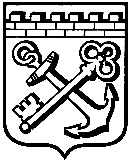 КОМИТЕТ ПО АРХИТЕКТУРЕ И ГРАДОСТРОИТЕЛЬСТВУ
ЛЕНИНГРАДСКОЙ ОБЛАСТИРАСПОРЯЖЕНИЕот _______ 2018 года № ______О предоставлении разрешения на условно разрешенный вид использованияВ соответствии с пунктом 5 части 2 статьи 1 Областного закона от 07.07.2014 № 45-оз «О перераспределении полномочий в области градостроительной деятельности между органами государственной власти Ленинградской области и органами местного самоуправления Ленинградской области», подпунктом 10 пункта 2.1. Положения о комитете по архитектуре и градостроительству Ленинградской области, утвержденного постановлением Правительства Ленинградской области от 10.02.2014 № 16:Предоставить разрешение на условно разрешенный вид использования «социальное обслуживание»:-  земельного участка с кадастровым номером 47:23:0123002:85, по адресу: Ленинградская область, Гатчинский муниципальный район, Сяськелевское сельское поселение, д. Войсковицы, ул. З.Г. Колобанова, участок №25-а.Председатель комитета                                                                       В.Е. Шибаев